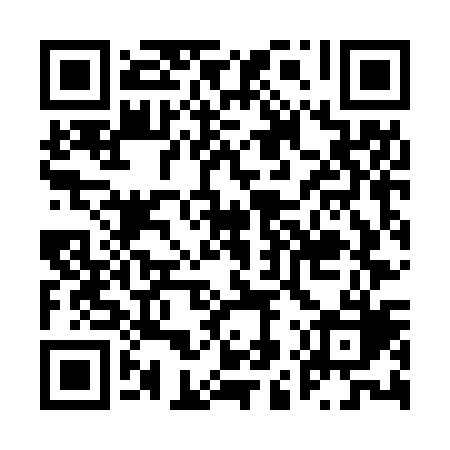 Prayer times for Pindamonhangaba, BrazilWed 1 May 2024 - Fri 31 May 2024High Latitude Method: NonePrayer Calculation Method: Muslim World LeagueAsar Calculation Method: ShafiPrayer times provided by https://www.salahtimes.comDateDayFajrSunriseDhuhrAsrMaghribIsha1Wed5:056:2211:593:125:366:482Thu5:056:2211:593:115:356:473Fri5:066:2211:593:115:356:474Sat5:066:2311:593:115:346:465Sun5:066:2311:583:105:336:466Mon5:076:2411:583:105:336:457Tue5:076:2411:583:095:326:458Wed5:076:2511:583:095:326:449Thu5:086:2511:583:095:316:4410Fri5:086:2611:583:085:316:4411Sat5:086:2611:583:085:306:4312Sun5:096:2611:583:075:306:4313Mon5:096:2711:583:075:296:4214Tue5:106:2711:583:075:296:4215Wed5:106:2811:583:065:286:4216Thu5:106:2811:583:065:286:4217Fri5:116:2911:583:065:286:4118Sat5:116:2911:583:065:276:4119Sun5:116:3011:583:055:276:4120Mon5:126:3011:583:055:266:4021Tue5:126:3111:583:055:266:4022Wed5:126:3111:593:055:266:4023Thu5:136:3111:593:045:266:4024Fri5:136:3211:593:045:256:4025Sat5:136:3211:593:045:256:4026Sun5:146:3311:593:045:256:3927Mon5:146:3311:593:045:256:3928Tue5:146:3411:593:045:256:3929Wed5:156:3411:593:045:246:3930Thu5:156:3511:593:035:246:3931Fri5:166:3512:003:035:246:39